Registration form (formulaire aussi disponible en français)			  US Customs Training          						  October 23, 2019Return by email to:							             For more information:abreton@ccmm.ca							          514-871-4002, ext. 6212Quebec participants: The costs of the trade mission are eligible as an expense under Bill 90 promoting corporate manpower training.Cancellation policy: An administration fee of ten percent (10%) plus taxes, based upon registration fees, will apply to cancellations received before October 21, 2019. Cancellations received after this date will not be reimbursed.Payment policy: The final payment must be received before October 21, 2019.Limits of liability: The participant and the organization whom the participant represents hereby release the Chamber of Commerce of Metropolitan Montreal from any liability whatsoever, and they hereby waive any recourse, claim or legal action of any kind whatsoever, including, without limiting the generality of the foregoing, any recourse, claim or legal action relating to bodily injuries, material losses, illness, accident, hospitalisation, repatriation, problems with police or legal authorities, or legal actions, whether same result from a statement, act or behaviour of any kind whatsoever made or carried out by the participant before, during or after the trade mission.The Chamber of Commerce of Metropolitan Montreal cannot be considered to have defaulted in the execution of their obligations should such execution be delayed, held back or prevented by force majeure. Force majeure includes all causes that are out of the parties’ control, that the parties could not reasonably have foreseen and against which they could not protect themselves, including but not limited to cases of accident, strike, partial or full work stoppage, lock-out, fire, natural disaster, riot, intervention by civil or military authorities, cooperation with any governmental authorities’ rules or instructions, and acts of war (declared or not).Official airline: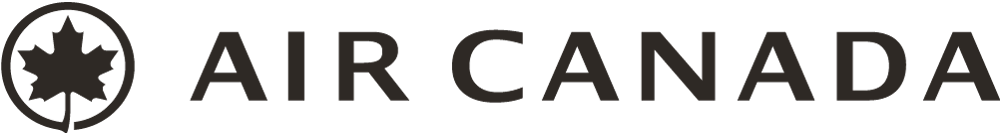 A. Enterprise informationB. Enterprise profileContact informationContact informationOne form per participant pleaseMembership number*                          Non-member* Your membership number is necessary in order to benefit from the member rateOne form per participant pleaseMembership number*                          Non-member* Your membership number is necessary in order to benefit from the member rate Mr.  Ms.  First name   Last name:Title:Company:Address:Web site:City:Province:Postal code:E-mail:Telephone:Cellular:Passeport number:Your Quebec enterprise number (NEQ) :       If you don’t know it, please visit the enterprise register: http://www.registreentreprises.gouv.qc.ca/en/a_propos/neq/default.aspxYour Quebec enterprise number (NEQ) :       If you don’t know it, please visit the enterprise register: http://www.registreentreprises.gouv.qc.ca/en/a_propos/neq/default.aspxContact person in case of emergency   Mr.  Ms.  Name:Contact person in case of emergency   Mr.  Ms.  Name:Telephone 1:                                      Telephone 2:Telephone 1:                                      Telephone 2:Registration feesRegistration feesMember – Chamber of Commerce of Metropolitan MontrealNon-member – Chamber of Commerce of Metropolitan Montreal  $195  $285Member – mmodeMember – mmode  $50** A financial contribution of the cluster mmode allows us to offer this advantageous price.  $50** A financial contribution of the cluster mmode allows us to offer this advantageous price.PaymentPayment American Express      MasterCard      Visa      Check*Card number:Expiry date (mm/yy):Cardholder’s name:Card Security Code (CSC or CVV):Signature:A group of 3 digits located on the back of your card, to the right of the signature strip. On American Express cards, a group of 4 digits on the front towards the right.                                                                                                                                                                                    * Purchases of $500 or less require payment by credit card. For purchases of $500 or more, credit card accepted or check payable to:
World Trade Centre Montréal, 380 St-Antoine St. West, Suite 6000, Montréal, Quebec  H2Y 3X7* Purchases of $500 or less require payment by credit card. For purchases of $500 or more, credit card accepted or check payable to:
World Trade Centre Montréal, 380 St-Antoine St. West, Suite 6000, Montréal, Quebec  H2Y 3X7Name:Address:Address:Organization:Organization:City:City:Title:Postal code:Postal code:Date of birth:Date of birth:Citizenship:Citizenship:Phone:Fax:  Fax:  Web site:Web site:Web site:Web site:E-mail:E-mail:Person to contact                  in case of emergency: Person to contact                  in case of emergency: Person to contact                  in case of emergency: Name:Name:Name:Phone 1:Phone 1:Person to contact                  in case of emergency: Person to contact                  in case of emergency: Person to contact                  in case of emergency: Family ties:Family ties:Family ties:Phone 2:Phone 2:Participant passport number:   _______________ and expiration date:  ________________Date of birth: _______________________________            Nationality: __________________________________________Participant passport number:   _______________ and expiration date:  ________________Date of birth: _______________________________            Nationality: __________________________________________Participant passport number:   _______________ and expiration date:  ________________Date of birth: _______________________________            Nationality: __________________________________________Participant passport number:   _______________ and expiration date:  ________________Date of birth: _______________________________            Nationality: __________________________________________Participant passport number:   _______________ and expiration date:  ________________Date of birth: _______________________________            Nationality: __________________________________________Participant passport number:   _______________ and expiration date:  ________________Date of birth: _______________________________            Nationality: __________________________________________Participant passport number:   _______________ and expiration date:  ________________Date of birth: _______________________________            Nationality: __________________________________________Participant passport number:   _______________ and expiration date:  ________________Date of birth: _______________________________            Nationality: __________________________________________1. Describe your business:2. What products or services do you currently export (or want to export) to the US? 2. What products or services do you currently export (or want to export) to the US? 2. What products or services do you currently export (or want to export) to the US? 3. What type of organization do you represent?A private companyA government agency or ministryAn associationAn economic development agency (SADC, CLD, etc.)An academic institutionOther: _____________________________________3. What type of organization do you represent?A private companyA government agency or ministryAn associationAn economic development agency (SADC, CLD, etc.)An academic institutionOther: _____________________________________3. What type of organization do you represent?A private companyA government agency or ministryAn associationAn economic development agency (SADC, CLD, etc.)An academic institutionOther: _____________________________________4. In terms of number of employees, how large is your organization?1 to 2930 to 99100 to 499500 or more4. In terms of number of employees, how large is your organization?1 to 2930 to 99100 to 499500 or more4. In terms of number of employees, how large is your organization?1 to 2930 to 99100 to 499500 or more5. In terms of annual revenues, how large is your organization?Less than $500,000From $500,000 to $5 million5 to 25 million25 to 50 millionover 50 millionNot applicable5. In terms of annual revenues, how large is your organization?Less than $500,000From $500,000 to $5 million5 to 25 million25 to 50 millionover 50 millionNot applicable5. In terms of annual revenues, how large is your organization?Less than $500,000From $500,000 to $5 million5 to 25 million25 to 50 millionover 50 millionNot applicable6. What percentage of your organization’s activities is related to exporting?6. What percentage of your organization’s activities is related to exporting?6. What percentage of your organization’s activities is related to exporting?0% 1% to 10%11% to 25%26% to 50%50% or more0% 1% to 10%11% to 25%26% to 50%50% or more0% 1% to 10%11% to 25%26% to 50%50% or more7. Where do you currently export?7. Where do you currently export?7. Where do you currently export?United States (what percentage? _____________)Central America and the CaribbeanSouth AmericaWestern Europe Eastern and Central EuropeOceaniaAsiaMiddle East AfricaOther: _____________________________________United States (what percentage? _____________)Central America and the CaribbeanSouth AmericaWestern Europe Eastern and Central EuropeOceaniaAsiaMiddle East AfricaOther: _____________________________________United States (what percentage? _____________)Central America and the CaribbeanSouth AmericaWestern Europe Eastern and Central EuropeOceaniaAsiaMiddle East AfricaOther: _____________________________________8. Are you certified C-TPAT?Yes NoIf not, within how many months would you like to obtain this certification? 3 months6 months1 year8. Are you certified C-TPAT?Yes NoIf not, within how many months would you like to obtain this certification? 3 months6 months1 year8. Are you certified C-TPAT?Yes NoIf not, within how many months would you like to obtain this certification? 3 months6 months1 year9. What would you like to learn more about?Incorporating a company in the U.S.Getting our employees across the borderProduct liability and insurance questionsFinding U.S. customers Shipping any products out of the U.S.Financing a U.S. operationDistribution servicesOther: _____________________________________9. What would you like to learn more about?Incorporating a company in the U.S.Getting our employees across the borderProduct liability and insurance questionsFinding U.S. customers Shipping any products out of the U.S.Financing a U.S. operationDistribution servicesOther: _____________________________________9. What would you like to learn more about?Incorporating a company in the U.S.Getting our employees across the borderProduct liability and insurance questionsFinding U.S. customers Shipping any products out of the U.S.Financing a U.S. operationDistribution servicesOther: _____________________________________10. What other questions would you like to have answered?10. What other questions would you like to have answered?10. What other questions would you like to have answered?